Convegno di Medicina Psicosomatica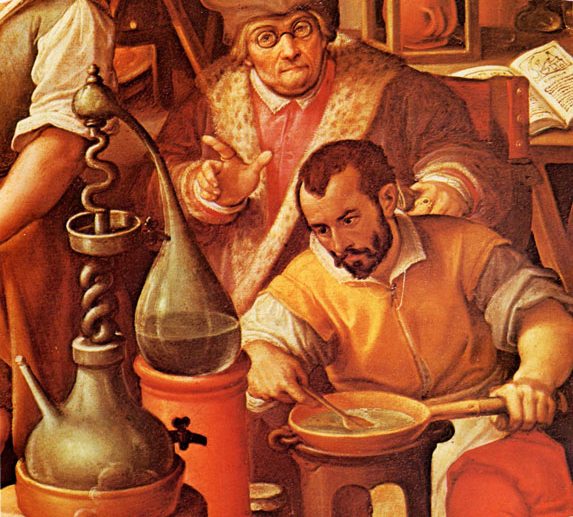 Psicosomatica Archetipica
Modulo I: Clinica dell’apparato digerente
Modulo II: Clinica delle ghiandole annesse all’apparato digerente, del sistema endocrino e dell’apparato urinario
Corso inserito nel programma ECM/CPD della Regione Lombardia
Programma dell'anno accademico 2015-2016La psicosomatica ecobiopsicologica è un approccio nato dagli sviluppi epistemologici della complessità che mette al centro del suo interesse la relazione fra l’uomo e i suoi archetipi. La sua attività primari a non consiste solo nell’occuparsi degli aspetti medici o psicologici quali emergono dalle fonti istituzionali del sapere (ospedali, cliniche, ambulatori, ecc.), quanto consiste nel mettere in relazione i sintomi e la malattia con gli aspetti amplificativi dell’inconscio, tratti dalla conoscenza della psicologia analitica, della mitologia, dello studio delle relazioni della vita e dell’immaginario. La linea guida del corso è di mettere in relazione gli aspetti psicodinamici dell’inconscio personale, presenti nei sintomi e nelle malattie, con i temi dell’inconscio collettivo. Anche la psicoanalisi classica aveva l’ambizione di mettere in relazione le problematiche della malattia con gli aspetti più amplificativi dell’uomo, ma la novità della teoria ecobiopsicologica, riconosciuta dal Ministero dell’Università e della Ricerca come fondamento per una Scuola di Specializzazione in Psicoterapia, è quella di riconoscere come l’espressività del corpo e della sua patologia siano correlabili analogicamente con gli aspetti dell’archetipo del Sé. Il Sé, in quanto fattore d’ordine della totalità psicosomatica, è responsabile non soltanto delle immagini simboliche, ma anche degli eventi corporei pertinenti alle immagini stesse, affinché l’“essere psicologico” non si nasconda più dietro le finzioni e le rappresentazioni delle “maschere dell’Io”, ma compaia come il vero e proprio “dramma” dell’anima che ricerca se stessa e la propria individuazione. Il metodo ecobiopsicologico riconosce nell’uso consapevole del simbolo e dell’analogia la possibilità di correlare gli aspetti corporei con gli analoghi psichici, tanto personali quanto collettivi. La diagnosi ecobiopsicologica risulta pertanto più rispettosa della completezza dell’essere umano, della sua originalità e autenticità, e nondimeno, consente di mantenere costantemente presente l’importanza della relazione che il corpo intrattiene con la psiche, e con gli aspetti culturali, sociali e spirituali. Sul piano terapeutico e della relazione d’aiuto, l’approccio multidimensionale ecobiopsicologico consente un costante confronto con i diversi approcci terapeutici, permettendo così di avvicinarsi a quella condizione descritta da S. Nacht, secondo cui “… il terapeuta più abile è colui che sa far nascere l’amore in un corpo che ne è privo”, dolorosamente ripiegato nel suo conflitto, che l’ha reso estraneo al propria individuazione.

.PROGRAMMA - CREDITI ECM - Modulo I1ª giornata – Sabato 10/10/15
Aspetti clinici, psicodinamici e simbolici dei disturbi alimentari
09.00 / 10.00: Introduzione ai disturbi del comportamento alimentare: anoressia e bulimia
10.00 / 11.00: Il significato simbolico del cibo
11.15 / 12.15: Alterazione dell’immagine mentale e dello schema corporeo nei disturbi del comportamento alimentare
12.15 / 13.15: L’immaginario e il sogno nei pazienti con disturbi alimentare
14.15 / 16.15: Caso clinico
16.30 / 17.30: Tavola rotonda
 2ª giornata – Sabato 07/11/15
Aspetti clinici, psicodinamici e archetipici delle malattie del cavo orale, dell’esofago e dello stomaco
09.00 / 10.00: Le labbra e la loro patologia: herpes labiale, moniliasi. I denti: carie, bruxismo e parodontopatie. La lingua e sue patologie
10.00 / 11.00: Esofago: disfagia, acalasia o spasmo esofageo, esofagite da reflusso
11.15 / 12.15: Stomaco: dispepsia, iperacidità, ulcera gastrica e duodenale
12.15 / 13.15: Riflessioni amplificative sul significato simbolico delle patologie in esame
14.15 / 16.15: Caso clinico
16.30 / 17.30: Tavola Rotonda
 3ª giornata – Sabato 12/12/15
Aspetti clinici, psicodinamici e simbolici delle malattie dell’intestino tenue e crasso
09.00 / 10.00: Stitichezza cronica, diarrea, colite funzionale
10.00 / 11.00: Morbo di Crohn, colite ulcerosa
11.15 / 12.15: Emorroidi, ragadi anali, prurito anale
12.15 / 13.15: Riflessioni amplificative sul significato simbolico delle patologie in esame
14.15 / 16.15: Caso clinico
16.30 / 17.30: Tavola Rotonda (Dr. D. Frigoli – Dr. G. Cavallari)
 DOCENTIDr. Diego Frigoli
Fondatore e promotore del pensiero ecobiopsicologico, è Psichiatra, Psicoterapeuta, Presidente dell’ANEB e Direttore della Scuola di Specializzazione in Psicoterapia Istituto ANEB. Direttore Responsabile di MATERIA PRIMA – Rivista di Psicosomatica Ecobiopsicologica. Già ricercatore presso la clinica psichiatrica dell’Università degli Studi di Milano. Autore di numerose pubblicazioni, libri e articoli, in ambito clinico e psicosomatico. Tra le sue recenti pubblicazioni: La psicosomatica: il significato e il senso della malattia, Ecobiopsicologia: psicosomatica della complessità, Intelligenza analogica, Fondamenti di terapia ecobiopsicologica, Psicosomatica e Simbolo. Si segnala come innovatore nello studio dell'immaginario con particolare riferimento all'elemento simbolo in rapporto alla sue dinamiche fra coscienza individuale e collettiva.

Dr. Giorgio Cavallari
Psichiatra e Psicoanalista junghiano. Socio fondatore dell’ANEB, Direttore Scientifico e docente nella Scuola di Specializzazione in Psicoterapia Istituto ANEB. Direttore Scientifico di MATERIA PRIMA – Rivista di Psicosomatica Ecobiopsicologica. Analista ordinario e docente nel Centro Italiano di Psicologia Analitica. Membro dell’International Association for Analytical Psychology. Ha pubblicato diversi volumi tra cui L’uomo post-patriarcale e Dal Sé al Soggetto. Con altri ricercatori dell’Istituto ANEB è co-autore dei testi La Forma, l’Immaginario e l’Uno, La psicosomatica. Il significato e il senso della malattia, Intelligenza analogica. Ha inoltre contribuito con un capitolo al volume internazionale di studi junghiani Jung Today.PROGRAMMA - CREDITI ECM - Modulo II1ª giornata – Sabato 20/02/2016
Aspetti clinici, simbolici e archetipici delle malattie delle ghiandole annesse all’apparato digerente
09.00 / 10.00    Ghiandole salivari e loro patologie
10.00 / 11.00    Fegato e vie biliari. Dalla calcolosi della colecisti all’epatite virale e tossica
11.00 / 11.15    Intervallo    
11.15 / 12.15    Pancreas e diabete
12.15 / 13.15    Riflessioni amplificative sul significato simbolico delle patologie in esame
13.15 / 14.15    Pausa pranzo    
14.15 / 16.15    Caso clinico    
16.15 / 16.30    Intervallo    
16.30 / 17.30    Dibattito e confronto

 2ª giornata – Sabato 09/04/2016
Aspetti clinici, psicodinamici e archetipici delle malattie dell’apparato endocrino
09.00 / 10.00    Introduzione alla PNEI
10.00 / 11.00    Ipofisi e sue patologie (nanismo e gigantismo); tiroide: tiroiditi, ipertiroidismo e ipotiroidismo   
11.00 / 11.15    Intervallo    
11.15 / 12.15    Paratiroidi e sue patologie; surrenali e sue patologie
12.15 / 13.15    Riflessioni amplificative sul significato simbolico delle patologie in esame
13.15 / 14.15    Pausa pranzo    
14.15 / 16.15    Caso clinico    
16.15 / 16.30    Intervallo    
16.30 / 17.30    Tavola Rotonda

 3ª giornata – Sabato 14/05/2016
Aspetti clinici, psicodinamici e simbolici delle malattie dell’apparato urinario
09.00 / 10.00    Disturbi dei reni: glomerulonefrite, nefrosi, calcoli renali e ureterali   
10.00 / 11.00    Vescica; cistite, uretrite  
11.00 / 11.15    Intervallo    
11.15 / 12.15    Riflessioni amplificative sul significato simbolico delle patologie in esame
12.15 / 13.15    Il rapporto medico-paziente e la psicoterapia nelle terapie complementari: ipnosi, agopuntura, omeopatia, fiori di Bach
13.15 / 14.15    Pausa pranzo    
14.15 / 16.15    Caso clinico    
16.15 / 16.30    Intervallo    
16.30 / 17.30    Tavola Rotonda
DOCENTIDr. Diego Frigoli
Fondatore e promotore del pensiero ecobiopsicologico, è Psichiatra, Psicoterapeuta, Presidente dell’ANEB e Direttore della Scuola di Specializzazione in Psicoterapia Istituto ANEB. Direttore Responsabile di MATERIA PRIMA – Rivista di Psicosomatica Ecobiopsicologica. Già ricercatore presso la clinica psichiatrica dell’Università degli Studi di Milano. Autore di numerose pubblicazioni, libri e articoli, in ambito clinico e psicosomatico. Tra le sue recenti pubblicazioni: La psicosomatica: il significato e il senso della malattia, Ecobiopsicologia: psicosomatica della complessità, Intelligenza analogica, Fondamenti di terapia ecobiopsicologica, Psicosomatica e Simbolo. Si segnala come innovatore nello studio dell'immaginario con particolare riferimento all'elemento simbolo in rapporto alla sue dinamiche fra coscienza individuale e collettiva.

Dr. Giorgio Cavallari
Psichiatra e Psicoanalista junghiano. Socio fondatore dell’ANEB, Direttore Scientifico e docente nella Scuola di Specializzazione in Psicoterapia Istituto ANEB. Direttore Scientifico di MATERIA PRIMA – Rivista di Psicosomatica Ecobiopsicologica. Analista ordinario e docente nel Centro Italiano di Psicologia Analitica. Membro dell’International Association for Analytical Psychology. Ha pubblicato diversi volumi tra cui L’uomo post-patriarcale e Dal Sé al Soggetto. Con altri ricercatori dell’Istituto ANEB è co-autore dei testi La Forma, l’Immaginario e l’Uno, La psicosomatica. Il significato e il senso della malattia, Intelligenza analogica. Ha inoltre contribuito con un capitolo al volume internazionale di studi junghiani Jung Today.SedeDoria Grand Hotel - Viale Andrea Doria, 22 - 20124 Milano (MI)Orari  e struttura dell'eventoInizio dell'evento alle ore 8.50 (registrazione e consegna del materiale didattico a partire dalle ore 8.30).L'evento ha la durata di 7 ore con intervallo per il pranzo e due coffee break a metà mattina e metà pomeriggio.L'evento prevede una lezione magistrale a cui seguiranno la presentazione di casi clinici in seduta plenaria sull'argomento, in studio dai parte dei docenti del corso, e a conclusione vi sarà un dibattito.Crediti ECMIl Corso è integrato in un programma di formazione svolto dalla Scuola di Specializzazione in Psicoterapia (riconosciuta dal Ministero dell'Istruzione, Università e Ricerca e riservata a Medici e Psicologi), e dalla Scuola di Counseling ad orientamento Ecobiopsicologico.
Il Corso è stato inserito nel programma di formazione ECM/CPD (Educazione Continua in Medicina – Continuous Professional Development) della Regione LombardiaOgni modulo (3 giornate) può essere seguito singolarmente ed è accreditato ECM (crediti da definire). Nel caso si svolgano entrambi i moduli (6 giornate) verranno assegnati crediti formativi da definire. Il corso è stato articolato in 3 giornate + 3 giornate, ma i partecipanti non interessati ai crediti ECM possono iscriversi anche a una singola giornata.
Per ottenere i crediti ECM attribuiti all'evento, è indispensabile la presenza in aula per tutta la durata del modulo scelto (3 giornate), la stesura di un elaborato con la descrizione delle proprie  osservazioni cliniche, o l’esposizione di un caso clinico dal punto di vista della medicina psicosomatica e dell’ecobiopsicologia, con riferimento agli argomenti trattati, la compilazione del customer satisfaction online.
Nello svolgimento quadriennale sono studiati sistematicamente tutti gli organi e apparati da un punto di vista psicosomatico ed ecobiopsicologico.È previsto il rilascio di un attestato di frequenza. Il Corso è aperto a tutti gli studiosi interessati agli argomenti trattati.CostoIl costo di ogni modulo (3 giornate) è di € 300,00 per coloro che partecipano al programma ECM e di € 250,00 per gli altri. Gli studenti e tutti coloro che appartengono a categorie convenzionate avranno una tariffa particolarmente agevolata.
Per ulteriori informazioni contattare la segreteria: tel. 02 36519170 - cell. 3333707905Modalità di iscrizioneGli iscritti dovranno compilare il Modulo di iscrizione in tutte le sue parti.Per ulteriori dettagli informativi comprendenti le norme d'iscrizione e di pagamento, deve essere contattata la Segreteria Organizzativa del Corso.Informazioni- Segreteria Scientifica
Dott. Giorgio Cavallari (Direttore Scientifico della Scuola di Specializzazione in Psicoterapia Istituto ANEB - Via Vittadini 3, 20136 Milano), tel. 0236519170, email: sibfc@tin.it
- Segreteria Organizzativa
Sig.ra Gabriella Corbelli - tel. 0236519170 - 3333707905 - fax 0236519171 - email: istituto@aneb.itScarica il modulo per l'iscrizioneSede Legale: Corso Italia, 9 - 20122 MILANO - Segreteria e sede: Via Vittadini, 3 - 20136 MILANO - C.F. 10317180155 - Telefono: 0236519170 - Fax 0236519171 - Privacy seguici su:© Aneb 2014 